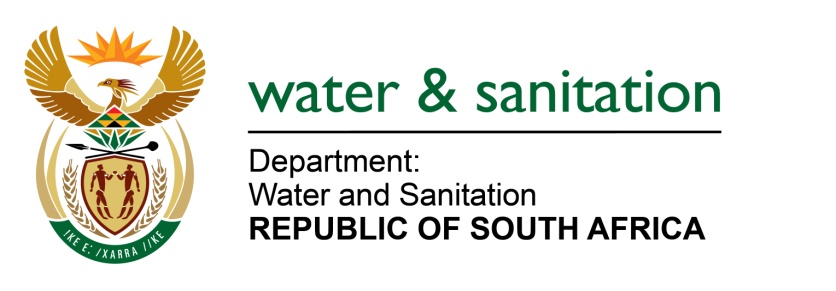 NATIONAL ASSEMBLYFOR WRITTEN REPLYQUESTION NO 117DATE OF PUBLICATION IN INTERNAL QUESTION PAPER:  11 FEBRUARY 2016(INTERNAL QUESTION PAPER NO. 1)117.	Ms T E Baker (DA) to ask the Minister of Water and Sanitation:What is the reason for the decrease in the number of monitored gauging sites from 1 458 in the 2013-14 financial year to 500 in the 2014-15 financial year?			NW117E---00O00---REPLY:There is no decrease in the number of monitored gauging sites. My Department’s annual reports for financial years 2013-14 and 2014-15 indicate that we monitored 1458 sites for the 2013-14 financial year and 1641 sites for 2014-15 financial year. ---00O00---